  О внесении изменений в отдельные Законы Кировской области Принят Законодательным Собранием Кировской областиСтатья 1Внести в Закон Кировской области от 08 октября 2012 № 199-ЗО
«О пониженной налоговой ставке налога на прибыль организаций, подлежащего зачислению в областной бюджет, для отдельных категорий налогоплательщиков» (Сборник основных нормативных правовых актов органов государственной власти Кировской области, 2012, № 6 (144),
ст. 5060, ст. 5073; 2013, № 1 (145), часть 2, ст. 5120; 2014, № 6 (156), ст. 5586; 2015, № 4 (160), ст. 5761; 2016, № 5 (167), ст. 6032; Кировская правда, 2017, 28 ноября; 2018, 22 февраля; 2019, 30 июля) следующие изменения:1) в статье 2:а) абзац второй изложить в следующей редакции:«под задолженностью по платежам в бюджеты бюджетной системы Российской Федерации понимается задолженность по налогам и сборам, авансовым платежам по налогам, страховым взносам, предусмотренным Налоговым кодексом, за исключением задолженности по пеням и штрафам, 
а также отсроченных (рассроченных) и приостановленных к взысканию платежей по налогам, сборам и страховым взносам»;б) в абзаце восьмом слова «пункта 2 статьи 25.9» заменить словами «пунктов 1, 2 статьи 25.16»;2) в статье 3:а) абзац четвертый части 1 изложить в следующей редакции: «юридическое лицо зарегистрировано по адресу места нахождения на территории Кировской области либо состоит на налоговом учете 
в налоговом органе на территории Кировской области по месту нахождения своего обособленного структурного подразделения, осуществляющего 
на территории Кировской области основной вид деятельности юридического лица, относящийся в соответствии с Общероссийским классификатором видов экономической деятельности к классу видов экономической деятельности «Производство лекарственных средств и материалов, применяемых в медицинских целях» и затраты юридического лица 
на достройку, дооборудование, реконструкцию, модернизацию, техническое перевооружение основных средств производственного назначения произведены в отношении объектов основных средств производственного назначения, расположенных на территории Кировской области»;б) в абзаце втором части 6 слова «статьи 284.3» заменить словами «пунктов 3, 4 статьи 284.9».Статья 2Внести в Закон Кировской области от 27 июля 2016 № 692-ЗО 
«О налоге на имущество организаций в Кировской области» (Сборник основных нормативных правовых актов органов государственной власти Кировской области, 2016, № 5 (167), ст. 6033; Кировская правда, 2017,
28 ноября; 2018, 22 февраля; 2019, 22 октября; 2020, 5 марта) следующие изменения:1) в абзаце шестом статьи 2 слова «пункта 2 статьи 25.9» заменить словами «пунктов 1, 2 статьи 25.16»;2) в статье 4:а) в части 4:абзац тридцать восьмой изложить в следующей редакции:«если в результате передачи частным инвестором во владение, пользование или распоряжение другим лицам имущества, создание (приобретение) которого частным инвестором явилось основанием 
для применения дифференцированной налоговой ставки, объем основных средств (за вычетом объема основных средств, переданных во владение, пользование или распоряжение другим лицам) составил ниже 
40 млн. рублей.»;в абзаце тридцать девятом слова «в текущем налоговом периоде» исключить;дополнить абзацем следующего содержания:«В случае, если в период срока применения дифференцированной налоговой ставки в результате передачи частным инвестором во владение, пользование или распоряжение другим лицам части имущества, создание (приобретение) которого частным инвестором явилось основанием 
для применения дифференцированной налоговой ставки, произошло снижение объемов основных средств, то применению подлежит та налоговая ставка, установленная настоящей частью, которая соответствует объему основных средств за вычетом объема основных средств, переданных
во владение, пользование или распоряжение другим лицам, начиная 
с налогового периода, в котором произошла такая передача части имущества. При этом разница между суммой налога, исчисленной по налоговой ставке, определенной в соответствии с настоящим абзацем, и суммой налога, исчисленной и уплаченной по налоговой ставке, установленной настоящей частью до передачи частным инвестором во владение, пользование или распоряжение другим лицам части имущества, подлежит восстановлению 
и уплате в бюджет с уплатой соответствующих пеней, начисляемых со дня, следующего за установленным статьей 5 настоящего Закона днем уплаты налога (авансового платежа по налогу).».б) в части 72 :абзац восьмой признать утратившим силу;в абзаце десятом слова «исключения специального инвестиционного контракта из перечня инвестиционных проектов» заменить словами «утраты статуса налогоплательщика – участника специального инвестиционного контракта».Статья 31. Настоящий Закон вступает в силу со дня его официального опубликования, за исключением подпункта «а» пункта 1 статьи 1 и абзаца  четвертого подпункта «а» пункта 2 статьи 2 настоящего Закона.2. Подпункт «а» пункта 1 статьи 1 и абзац четвертый пункта «а» 
пункта 2 статьи 2 настоящего Закона вступают в силу с 1 января 2021 года.3. Действие положения абзаца четвертого части 1 статьи 3 Закона Кировской области от 08 октября 2012 № 199-ЗО «О пониженной налоговой ставке налога на прибыль организаций, подлежащего зачислению 
в областной бюджет, для отдельных категорий налогоплательщиков» 
(в редакции настоящего Закона) распространяется на правоотношения, возникшие с 1января 2020 года.г. Киров«___»_____________20   года№______ПРОЕКТ №_____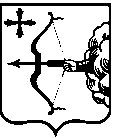 ЗАКОН
КИРОВСКОЙ ОБЛАСТИГубернатор Кировской областиИ.В. Васильев